Absender (Person, Verein, Gruppierung usw.) Markt Wernberg‐Köblitz Rathaus Nürnberger Str. 124 92533 Wernberg‐Köblitz VORSCHLAG/VORSCHLÄGE 	zur 	Ehrung/Auszeichnung 	verdienter Persönlichkeiten nach der Ehrenordnung des Marktes Wernberg‐Köblitz Folgende Person/en werden aus den nachstehend genannten Gründen zur Ehrung/Auszeichnung vorgeschlagen: 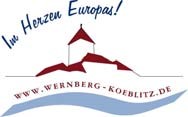 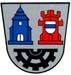 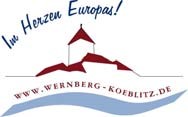 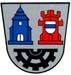 Bitte beachten Sie, dass künftig nur vollständig ausgefüllte Vorschläge berücksichtigt werden können! Wenn Sie mehr Personen vorschlagen, verwenden Sie bitte einen weiteren Meldebogen! Die Vorschläge können im laufenden Jahr nur berücksichtigt werden, wenn diese bis 30. September im Rathaus eingegangen ist! Wernberg-Köblitz, _____________		 	______________________________ Vorname, Name Straße, Hausnummer PLZ, Wohnort Gründe für die Auszeichnung/Ehrung (z.B. 13 Jahre 1. Vorsitzender, 15 Jahre Kassier, von … bis …) (1. Platz bei ____ Meisterschaft, Meisterbrief, (siehe Ehrenordnung § 13 ff.) 